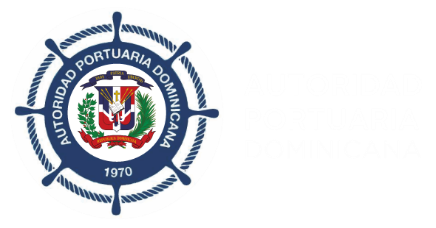 Índice de Documentos Disponibles para la Entrega
Portal de Transparencia APORDOM
Oficina de Acceso a la Información – APORDOMBASE LEGAL DE LA INSTITUCIÓNMARCO LEGAL DEL SISTEMA DE TRANSPARENCIA ESTRUCTURA ORGÁNICA DE LA INSTITUCIÓNNORMATIVASOFICINA DE LIBRE ACCESO A LA INFORMACIÓNPLAN ESTRATÉGICO DE LA INSTITUCIÓNPUBLICACIONES OFICIALESESTADÍSTICAS SERVICIOS AL PÚBLICOACCESO AL PORTAL DE 311 SOBRE QUEJAS, RECLAMACIONES, SUGERENCIAS Y DENUNCIASDECLARACIONES JURADAS DE PATRIMONIOPRESUPUESTO RECURSOS HUMANOSBENEFICIARIOS DE PROGRAMAS ASISTENCIALESCOMPRAS Y CONTRATACIONES PROYECTOS Y PROGRAMASFINANZASDATOS ABIERTOSCOMISION DE ETICA PÚBLICALic. Moisés Richardson Responsable de Acceso a la Información (RAI) Correo: mrichardson@portuaria.gob.do   /  oai@portuaria.gob.doTeléfono: 809-537-0055Extensión: 2317Dirección: Puerto Río Haina, Margen Oriental, Km 13 ½ Carretera Sánchez,Sto. Dgo. Oeste, Prov. Santo Domingo, R.D.InstituciónInstitución: Autoridad Portuaria Dominicana - APORDOM
Incumbentes: Lic. Jean Luis Rodríguez Jiménez  – Director Ejecutivo
Teléfonos: (809) 537-0055
Dirección Física: Puerto Rio Haina, Margen Oriental, KM 13 ½ de la Carretera Sánchez. Sto. Dgo. Oeste. República Dominicana.  Dirección Web: https://portuaria.gob.do/Correo Electrónico institucional: oai@portuaria.gob.doENLACE PORTAL TRANSPARENCIAFECHA DE ACTUALIZACIÓNURL: https://portuaria.gob.do/transparencia/Julio 2021 ENLACEFECHADISPONIBILIDAD (SI/NO)https://portuaria.gob.do/transparencia/base-legal-de-la-institucion/Julio 2021            SiENLACEFECHADISPONIBILIDAD (SI/NO)LEYESFORMATOENLACEFECHADISPONIBILIDAD (SI/NO)Ley 311-14 sobre Declaración Jurada de Patrimonio, de fecha 11 de agosto de 2014 PDFhttps://portuaria.gob.do/wp-content/uploads/2021/04/Ley-No-.-311-14-Proyecto-de-ley-sobre-Declaracion-Jurada-de-Patrimonio.pdf Julio 2021SiLey 172-13 sobre protección de datos personales, de fecha 13 de diciembre de 2013PDFhttps://portuaria.gob.do/wp-content/uploads/2020/11/Ley-172-13-sobre-proteccion-de-datos-personales-de-fecha-13-de-diciembre-de-2013.pdf Julio 2021SiLey 247-12 Orgánica de la Administración Pública, de fecha 9 de agosto de 2012PDFhttps://portuaria.gob.do/wp-content/uploads/2020/11/Ley-247-12-Organica-de-la-Administracion-PUblica-de-fecha-9-de-agosto-de-2102-1.pdf Julio 2021SiLey 1-12 sobre la Estrategia Nacional de Desarrollo, de fecha 12 de enero de 2012PDFhttps://portuaria.gob.do/wp-content/uploads/2020/11/Ley-1-12-sobre-la-Estrategia-Nacional-de-Desarrollo-de-fecha-12-de-enero-de-2012.pdf Julio 2021SiLey 481-08 General de Archivos, de fecha 11 de diciembre de 2008PDFhttps://portuaria.gob.do/wp-content/uploads/2020/11/Ley-481-08-Ley-general-de-archivos-de-la-Republica-Dominicana.pdf Julio 2021SiLey 41-08 De función Pública, de fecha 4 de enero de 2008PDFhttps://portuaria.gob.do/wp-content/uploads/2021/04/Ley-No.-41-08-de-Funcion-Publica-y-crea-la-Secretaria-de-Estado-de-Administracion-Publica..pdf Julio 2021SiLey 13-07 sobre el Tribunal Superior Administrativo, de fecha 6 de febrero de 2007PDFhttps://portuaria.gob.do/wp-content/uploads/2020/11/Ley-13-07-sobre-el-Tribunal-Superior-Administrativo.pdf Julio 2021SiLey 10-07 que Instituye el Sistema Nacional de Control Interno y de la Contraloría General de la República, de fecha 5 de enero de 2007PDFJulio 2021SiLey 5-07 que crea el Sistema Integrado de Administración Financiera del Estado, de fecha 5 de enero de 2007PDFhttps://portuaria.gob.do/wp-content/uploads/2021/06/Ley-No.-5-07-Sistema-Integrado-de-Administracion-Financiera-del-Estado.pdf Julio 2021SiLey 498-06 de Planificación e Inversión Pública, de fecha 19 de diciembre 2006PDFhttps://portuaria.gob.do/wp-content/uploads/2021/06/Ley-No.-498-06-de-Planificacion-e-Inversion-Publica.pdf Julio 2021SiLey 423-06 Orgánica de Presupuesto para el Sector Público, de fecha 17 de noviembre de 2006PDFhttps://portuaria.gob.do/wp-content/uploads/2021/06/Ley-No.-423-06-Ley-Organica-de-Presupuesto-para-el-Sector-Publico.pdfJulio 2021SiLey 340-06 sobre Compras y Contrataciones, de fecha 18 de agosto de 2006 y su modificación mediante la Ley 449-06 de fecha 6 de diciembre de 2006PDFhttps://portuaria.gob.do/wp-content/uploads/2020/11/Ley-340-06-Sobre-compras-y-contrataciones-de-bienes-servicios-obra-y-concesiones..pdfJulio 2021SiLey 6-06 Sobre Crédito Público, de fecha 3 de diciembre de 2006PDFhttps://portuaria.gob.do/wp-content/uploads/2020/11/Ley-6-06-de-Credito-Publico.pdfJulio 2021SiLey 567-05 Que regula la Tesorería Nacional, de fecha 13 de diciembre de 2005PDFhttps://portuaria.gob.do/wp-content/uploads/2020/11/Ley-567-05-de-Tesoreria-Nacional-1.pdfJulio 2021SiLey No. 567-05 de Tesorería Nacional.PDFhttps://portuaria.gob.do/wp-content/uploads/2020/11/Ley-567-05-de-Tesoreria-Nacional-1.pdfJulio 2021SiLey 10-04 Que crea la Cámara de Cuentas de la República Dominicana, de fecha 20 de enero de 2004PDFhttps://portuaria.gob.do/wp-content/uploads/2020/11/Ley-No.-10-04-de-la-Camara-de-Cuentas-de-la-Republica-Dominicana-2.pdf Julio 2021SiLey 126-01 que crea la Dirección General de Contabilidad Gubernamental, de fecha 27 de julio de 2001PDFhttps://portuaria.gob.do/wp-content/uploads/2020/11/Ley-No.-126-01-que-crea-la-Direccion-General-de-Contabilidad-Gubernamental-que-funcionara-bajo-la-dependencia-de-la-Secretaria-de-Estado-de-Finanzas..pdfJulio 2021SiDECRETOSFORMATOENLACEFECHADISPONIBILIDAD (SI/NO)Decreto 350-17 Sobre Portal Transaccional del Sistema Informático, para la gestión de las Compras y Contrataciones del Estado, de fecha 14 de septiembre de 2017PDFhttps://portuaria.gob.do/wp-content/uploads/2021/06/Decreto-350-17-Portal-transaccional-de-Sistema-Informatico-Gestion-de-Compras-y-Contrataciones.pdfJulio 2021SiDecreto 143-17 que crea las Comisiones de Ética Pública, de fecha 26 de abril de 2017PDFhttps://portuaria.gob.do/wp-content/uploads/2020/11/Decreto-143-17.pdf-CREA-LAS-CEP.pdfJulio 2021SiDecreto 15-17 sobre Control Gastos Públicos, de fecha 8 de febrero de 2017PDFhttps://portuaria.gob.do/wp-content/uploads/2020/11/Decreto-15-17-sobre-Control-Gastos-PAoblicos.pdfJulio 2021SiDecreto 92-16 que crea el Reglamento de aplicación de la Ley 311-14, de fecha 17 de marzo de 2016PDFhttps://portuaria.gob.do/wp-content/uploads/2020/11/Decreto-92-16..pdfJulio 2021SiDecreto 188-14 que define y establece los principios de las normas que servirán de pautas a las Comisiones de Veedurías Ciudadanas, de fecha 4 de junio de 2014PDFhttps://portuaria.gob.do/wp-content/uploads/2020/11/Decreto-188-14-que-define-y-establece-los-princios-de-las-normas-que-serviran-de-pautas-a-las-Comisiones-de-Veedurias-Ciudadanas-de-fecha-4-de-junio-de-2014-.pdfJulio 2021SiDecreto 543-12 que aprueba el Reglamento de aplicación de la Ley 340-06 sobre Compras y Contrataciones, de fecha 6 de septiembre de 2012PDFhttps://portuaria.gob.do/wp-content/uploads/2020/11/Decreto-No.543-12.pdfJulio 2021SiDecreto 486-12 que crea la Dirección General de Ética e Integridad Gubernamental, de fecha 21 de agosto de 2012PDFhttps://portuaria.gob.do/wp-content/uploads/2020/11/Decreto-486-12-que-crea-la-Direccion-General-de-Etica-e-Integridad-Gubernamental.pdfJulio 2021SiDecreto 129-10 que aprueba el reglamento de la Ley General de Archivos, de fecha 2 de marzo de 2010PDFhttps://portuaria.gob.do/wp-content/uploads/2020/11/Decreto-129-10-que-aprueba-el-reglamento-de-la-Ley-General-de-Archivos.pdfJulio 2021SiDecreto 694-09  que crea el Sistema 311 de Denuncias, Quejas, Reclamaciones y Sugerencias, de fecha 17 de septiembre de PDFhttps://portuaria.gob.do/wp-content/uploads/2020/11/Decreto-694-09-que-crea-el-Sistema-311-de-Denuncias-Quejas-Reclamaciones-y-Sugerencias.pdfJulio 2021SiDecreto 528-09 que crea el Reglamento orgánico funcional del Ministerio de Administración Pública, de fecha 21de julio de 2009PDFhttps://portuaria.gob.do/wp-content/uploads/2020/11/Decreto-528-09-reglamento-organico-funcional-del-Ministerio-de-Administracion-Publica.pdfJulio 2021SiDecreto 527-09 que crea el Reglamento estructura orgánica, cargos y política salarial, de fecha 21 de julio de 2009PDFhttps://portuaria.gob.do/wp-content/uploads/2020/11/Decreto-527-09-reglamento-estructura-organica-cargos-y-politica-salarial.pdfJulio 2021SiDecreto 524-09 que crea el Reglamento de reclutamiento y selección de personal en la administración pública, de fecha 21 de julio de 2009PDFhttps://portuaria.gob.do/wp-content/uploads/2020/11/Decreto-524-09-reglamento-de-reclutamiento-y-seleccion-de-personal-en-la-administracion-publica.pdfJulio 2021SiDecreto 523-09 que crea el Reglamento de relaciones laborales en la administración pública, de fecha 21 de julio de 2009PDFhttps://portuaria.gob.do/wp-content/uploads/2020/11/Decreto-524-09-reglamento-de-reclutamiento-y-seleccion-de-personal-en-la-administracion-publica.pdfJulio 2021SiDecreto 491-07 que establece el Reglamento de aplicación del Sistema Nacional de Control Interno, de fecha 30 de agosto de 2007PDFhttps://portuaria.gob.do/wp-content/uploads/2020/11/Decreto-491-07-que-establece-el-reglamento-de-aplicacion-del-Sistema-Nacional-de-Control-Interno.pdfJulio 2021SiDecreto No. 441-06 sobre Sistema de Tesorería de la República Dominicana, de fecha 3 de octubre de 2006PDFhttps://portuaria.gob.do/wp-content/uploads/2020/11/Decreto-No.-441-06-sobre-Sistema-de-Tesoreria-de-la-Republica-Dominicana.pdfJulio 2021SiDecreto 130-05 que aprueba el Reglamento de aplicación de la Ley 200-04, de fecha 25 de febrero de 2005PDFhttps://portuaria.gob.do/wp-content/uploads/2020/11/Decreto-130-05.pdfJulio 2021Si REGLAMENTOS Y RESOLUCIONESFORMATOENLACEFECHADISPONIBILIDAD (SI/NO)Resolución Transparencias CAMWEBPDFhttps://portuaria.gob.do/wp-content/uploads/2020/11/Resoluciones-Transparencias-CAMWEB.pdfJulio 2021SiResolución No. 09-04, sobre procedimientos para la contratación de firmas auditorasPDFhttps://portuaria.gob.do/wp-content/uploads/2020/11/Res.-No.-DIGEIG-04_2017.pdfJulio 2021SiReglamento No. 09-04, sobre Procedimiento para la Contratación de firmas de Auditorias Privadas Independiente, de fecha 12 de octubre de 2004PDFhttps://portuaria.gob.do/wp-content/uploads/2021/05/Reglamento-No.-09-04-sobre-procedimientos-para-la-contratacion-de-firmas-auditoras.pdfJulio 2021SiReglamento No. 06-04, de aplicación de la Ley 10-04 de Cámaras de CuentasPDFhttps://portuaria.gob.do/wp-content/uploads/2021/05/Reglamento-No.-06-04-para-la-Aplicacion-de-la-Ley-10-04-de-la-Camara-de-Cuentas.pdfJulio 2021SiORGANIGRAMAFORMATOENLACEFECHADISPONIBILIDAD (SI/NO)Organigrama de la InstituciónPDFhttps://portuaria.gob.do/wp-content/uploads/2020/11/Organigrama-Portuaria.pdfJulio 2021SiDocumento / InformaciónFORMATOENLACEFECHADISPONIBILIDAD (SI/NO)Derechos de los ciudadanos al acceso a la información públicaPDFhttps://portuaria.gob.do/transparencia/normativas-derechos-de-los-ciudadanos-de-acceder-a-la-informacion-publica/Julio 2021SiDOCUMENTO / INFORMACIONFORMATOENLACEFECHADISPONIBILIDAD (SI/NO)Oficina de Libre Acceso a la InformaciónPDFhttps://portuaria.gob.do/transparencia/oficina-de-libre-acceso-a-la-informacion-oai/Julio 2021SiEstructura organizacional de la oficina de libre acceso a la información pública (OAI)PDFhttps://portuaria.gob.do/wp-content/uploads/2020/12/organigrama-OAI_0.pdf Julio 2021SiManual de organización de la OAIPDFhttps://portuaria.gob.do/wp-content/uploads/2020/12/Manual-Organizacion-OAI.pdfJulio 2021SIManual de Procedimiento de la OAIPDFhttps://portuaria.gob.do/wp-content/uploads/2020/12/Manual-de-procedimiento-OAI.pdfJulio 2021SiEstadísticas y balances de gestión OAIPDFhttps://portuaria.gob.do/estadisticas-y-balance-de-gestion-oai/Julio 2021SINombre del Responsable de Acceso a la Información y los medios para contactarlePDFhttps://portuaria.gob.do/documentos-oai/Julio 2021SiInformación clasificadaPDF https://portuaria.gob.do/informacion-clasificada/Julio 2021SiFormulario de solicitud de información públicaPDFhttps://portuaria.gob.do/formulario-solicitud-de-informacion-publica/Julio 2021SiÍndice de Transparencia EstandarizadoPDFhttps://optic.gob.do/nortic/index.php/certificaciones/instituciones-certificadas/item/autoridad-portuaria-dominicana-apordomJulio 2021SiDOCUMENTO / INFORMACIONFORMATOENLACEFECHADISPONIBILIDAD (SI/NO)Planificación EstratégicaPDFhttps://portuaria.gob.do/wp-content/uploads/2021/04/Plan-Estretegico-2021-2024.pdf Julio 2021SiPlanes OperativosPDFhttps://portuaria.gob.do/wp-content/uploads/2021/07/INFORME-EVALUACION-POA-Semestre-Enero-Junio-2021.pdfJulio 2021SiPlan Operativo 2021PDFhttps://portuaria.gob.do/wp-content/uploads/2021/03/PLAN-OPERATIVO-ANUAL-2021-POA-APORDOM.pdfJulio 2021SiMemorias InstitucionalesPDFhttps://portuaria.gob.do/wp-content/uploads/2021/03/Memoria-Institucional-2020.pdfJulio 2021SiDOCUMENTO / INFORMACIONFORMATOENLACEFECHADISPONIBILIDAD (SI/NO)Publicaciones impresasPDFhttps://portuaria.gob.do/wp-content/uploads/2021/08/PUBLICACIONES-OFICIALES-JULIO-2021.pdfJulio 2021SiDOCUMENTO / INFORMACIONFORMATOENLACEFECHADISPONIBILIDAD (SI/NO)Estadísticas institucionalesPDFhttps://portuaria.gob.do/wp-content/uploads/2021/07/ESTADISTICAS-INSTITUCIONALES-TRIMESTRE-ABRIL-JUNIO-2021.pdfJulio 2021SiDOCUMENTO / INFORMACIONFORMATOENLACEFECHADISPONIBILIDAD (SI/NO)Servicios al públicoPDFhttps://portuaria.gob.do/transparencia/informacion-basica-sobre-servicios-publicos/Julio 2021SiDOCUMENTO / INFORMACIONFORMATOENLACEFECHADISPONIBILIDAD (SI/NO)Acceso al Portal de 311 sobre quejas, reclamaciones, sugerencias y denunciasPDF  https://311.gob.do/ Julio 2021SiEstadísticas quejas, reclamaciones y sugerencias.PDFhttps://portuaria.gob.do/estadisticas-linea-311/Julio 2021SiDOCUMENTO / INFORMACIONFORMATOENLACEFECHADISPONIBILIDAD (SI/NO)Declaraciones Juradas de PatrimonioPDFhttps://portuaria.gob.do/transparencia/declaraciones%20juradas-de-bienes/Julio 2021SiDOCUMENTO / INFORMACIONFORMATOENLACEFECHADISPONIBILIDAD (SI/NO)Ejecución del presupuestoPDFhttps://portuaria.gob.do/wp-content/uploads/2021/03/Presupuesto-2021-APORDOM.1.pdfJulio 2021SiDOCUMENTO / INFORMACIONFORMATOENLACEFECHADISPONIBILIDAD (SI/NO)Nómina de empleadosPDFhttps://portuaria.gob.do/transparencia/recursos-humanos/nomina-de-empleados-fijos/Julio 2021SiRelación jubilaciones, pensiones y retirosPDFhttps://portuaria.gob.do/wp-content/uploads/2021/08/Jubilaciones-Pensiones-y-Retiros-Julio-2021.pdfJulio 2021SiVacantesPDFhttps://portuaria.gob.do/transparencia/recursos-humanos/vacantes/Julio 2021SiDOCUMENTO / INFORMACIONFORMATOENLACEFECHADISPONIBILIDAD (SI/NO)DISPONIBILIDAD (SI/NO)Beneficiarios de programas asistenciales PDFhttps://portuaria.gob.do/transparencia/beneficiarios-de-programas-asistenciales/110KBJulio 2021SiDOCUMENTO / INFORMACIONFORMATOENLACEFechaDisponibilidad (Si/No)Disponibilidad (Si/No)Cómo registrarse como proveedor del Estado      PDFhttps://portuaria.gob.do/transparencia/compras-y-contrataciones/como-registrarse-como-proveedor-del-estado/Julio 2021SiSiPlan Anual de Compras        PDFhttps://portuaria.gob.do/wp-content/uploads/2021/02/PLAN-ANUAL-DE-COMPRAS-Y-CONTRATACIONES-2021.pdfJulio 2021SiSiLicitación Pública Nacional e Internacional      PDFhttps://portuaria.gob.do/transparencia/compras-y-contrataciones/licitaciones-publicas/Julio 2021SiSiLicitación restringida      PDFhttps://portuaria.gob.do/wp-content/uploads/2021/08/Licitaciones-Restringidas-Julio-2021.pdfJulio 2021SiSorteos de Obras      PDFhttps://portuaria.gob.do/wp-content/uploads/2021/08/SORTEO-DE-OBRAS-JULIO-2021.pdfJulio 2021SiComparaciones de precios      PDFhttps://portuaria.gob.do/transparencia/compras-y-contrataciones/comparaciones-de-precios/Julio 2021SiCompras Menores      PDFhttps://portuaria.gob.do/transparencia/compras-y-contrataciones/compras-menores/Julio 2021SiCompras por debajo del Umbral      PDFhttps://portuaria.gob.do/wp-content/uploads/2021/07/RELACION-DE-COMPRAS-POR-DEBAJO-DEL-UMBRAL-JUNIO-2021.pdfJulio 2021SiCasos de Seguridad y Emergencia NacionalPDFhttps://portuaria.gob.do/transparencia/compras-y-contrataciones/casos-de-seguridad-y-emergencia-nacional/Julio 2021SiCasos de UrgenciaPDFhttps://portuaria.gob.do/transparencia/compras-y-contrataciones/casos-de-urgencia/Julio 2021SiOtros Casos de Excepción PDFhttps://portuaria.gob.do/transparencia/compras-y-contrataciones/otros-casos-de-excepciones/Julio 2021SiEstado de cuentas de suplidores       PDFhttps://portuaria.gob.do/wp-content/uploads/2021/07/ESTADO-DE-CUENTA-SUPLIDORES-JUNIO-2021.pdfJulio 2021SiDOCUMENTO / INFORMACIONFORMATOENLACEFechaDisponibilidad (Si/No)Proyectos y Programas       PDFhttps://portuaria.gob.do/transparencia/proyectos-y-programas/descripcion-de-proyectos-programas/Julio 2021SiDocumento / InformaciónFormatoEnlace / DocumentosFechaDisponibilidad (Si/No)Balance GeneralPDFhttps://portuaria.gob.do/wp-content/uploads/2021/08/BALANCE-GENERAL-JULIO-2021.pdfJulio 2021SiIngresos y EgresosPDFhttps://portuaria.gob.do/wp-content/uploads/2021/08/RELACION-DE-INGRESOS-JULIO-2021.pdfJulio 2021SiInformes de auditoriasPDFhttps://portuaria.gob.do/transparencia/finanzas/informes-de-auditoria/Julio 2021SiRelación de activos fijos PDFhttps://portuaria.gob.do/wp-content/uploads/2021/07/Relacion-de-Activos-Fijos-Enero-Junio-2021.pdfJulio 2021SiInventario en AlmacénPDFhttps://portuaria.gob.do/wp-content/uploads/2021/07/Relacion-de-Inventario-de-Almacen-Abril-Junio-2021.pdfJulio 2021SiDocumento / InformaciónFormatoEnlace / DocumentosFechaDisponibilidad (Si/No)Datos AbiertosPDFhttps://portuaria.gob.do/transparencia/datos-abiertos/Julio 2021SiDocumento / InformaciónFormatoEnlace / DocumentosFechaDisponibilidad (Si/No)Listado de miembros y medio de contactoPDFhttps://portuaria.gob.do/transparencia/comisiones-de-etica-publica/Julio 2021SiPlan de trabajo PDFhttps://portuaria.gob.do/wp-content/uploads/2020/11/ComunicadoCEP.pdfJulio 2021SiInforme de Logros y SeguimientoPDFhttps://portuaria.gob.do/wp-content/uploads/2020/11/ComunicadoCEP.pdfJulio 2021Si